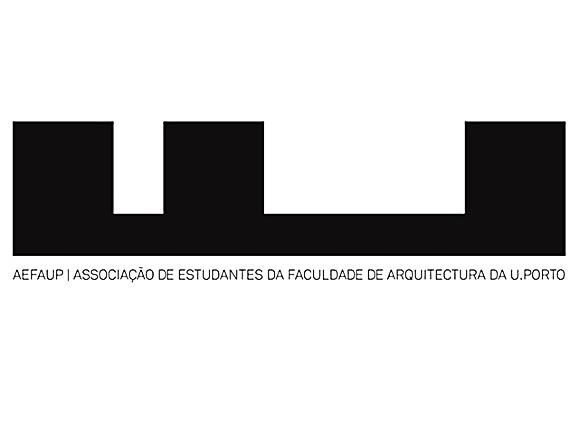 REGULAMENTO GERALDOS TORNEIOS AEFAUP
I) CONDIÇÕES DE PARTICIPAÇÃO NOS TORNEIOSAs equipas devem ser formadas por um mínimo de 6 e um máximo de 10 elementos, nas modalidades de basquetebol, futsal e voleibol. Na modalidade de ténis só são admitidas inscrições individuais.Nas modalidades de equipa, cada jogador tem um valor de inscrição de 5 euros. A excepção aplica-se ao ténis, cujo valor de inscrição é de 2 euros. Todos os elementos envolvidos nos torneios devem fornecer a totalidade dos dados solicitados nas fichas de inscrição. O não-cumprimento deste parâmetro invalida a inscrição do jogador em causa.É necessário um número mínimo de 4 participantes (equipa ou individual) para a abertura de cada torneio de uma modalidade, pelo que os torneios que não cumpram este requisito mínimo ficarão sem efeito.As inscrições dos torneios encerram no dia 12 de Fevereiro de 2016, pelas 18h.II) PRÉMIO a) Prémio num valor por volta dos 10 euros que poderão ser utilizados nos espaços da faculdade como no bar, papelaria e centro de cópias. O aluno a qunado do momento de compra deverá requerer uma fatura com o NIF da AEFAUP (503 786 284) a ser entregue na sede da AEFAUP, de modo a ser reembolsado. Este prémio poderá ser utilizado em diversas ocasiões.III) CALENDÁRIO DE PROVAS	a) Os jogos de todos os torneios internos serão realizados fora do horário de aulas.b) Os torneios terão o seu início em Fevereiro, ficando a sua duração dependente do número de inscrições.c) O calendário oficial será divulgado através da página de facebook AEFAUPdesporto e através dos espaços de divulgação da AEFAUP.IV) RECINTO DESPORTIVOTodos os jogos das diferentes modalidades serão realizados no Estádio Universitário do Centro Desportivo da Universidade do Porto (CDUP).Em casos excepcionais, decorrentes de imprevistos, poderão ser realizados noutro recinto, estando a organização obrigada a avisar todos os envolvidos  com um mínimo de 24 horas de antecedência.V) SORTEIOSO sorteio das várias modalidades e a distribuição por grupos  de todos os participantes será realizado na sede da AEFAUP, aberto a todos os envolvidos, no dia 15 de Fevereiro às 18:30h.A distribuição por grupos poderá depender da disponibilidade de horários das equipas participantes que referirem isso na respectiva ficha de inscrição (campo de “preferência de horários”).O Departamento de Desporto da AEFAUP,Jorge LouroPedro SantosFilipa CostaVerónica PintoAdolfo TeixeiraHermano Moura